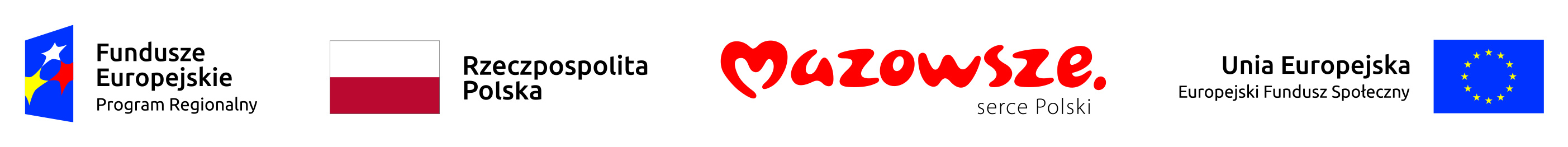                                                                                                   Załącznik nr 3 do Zapytania ofertowegoOŚWIADCZENIEO BRAKU POWIĄZAŃ KAPITAŁOWYCH LUB OSOBOWYCHDot. postępowania na zakup i dostawę wyposażenia Klub Senior+ w budynku użyteczności publicznej w Myszyńcu Starym 105.Nazwa Wykonawcy ......................................................................................................................Adres Wykonawcy....................................................................................................................Miejscowość ............................................... Data ...................................Wykonawca oświadcza, iż pomiędzy Zamawiającym a Wykonawcą nie istnieją żadnepowiązania kapitałowe lub osobowe. Przez powiązania kapitałowe lub osobowe rozumie sięwzajemne powiązania między Zamawiającym lub osobami upoważnionymi do zaciąganiazobowiązań w imieniu Zamawiającego lub osobami wykonującymi w imieniu Zamawiającegoczynności związane z przygotowaniem i przeprowadzeniem procedury wyboru Wykonawcya Wykonawcą, polegające w szczególności na: uczestniczeniu w spółce jako wspólnik spółki cywilnej lub spółki osobowej, posiadaniu co najmniej 10 % udziałów lub akcji, pełnieniu funkcji członka organu nadzorczego lub zarządzającego, prokurenta,pełnomocnika, pozostawaniu w związku małżeńskim, w stosunku pokrewieństwa lub powinowactwaw linii prostej, pokrewieństwa drugiego stopnia lub powinowactwa drugiego stopniaw linii bocznej lub w stosunku przysposobienia, opieki lub kurateli.……………. ……………..………………………………Miejscowość, data Podpis osoby uprawnionejdo reprezentowania Wykonawcy